الوظيفة المطلوبة: ................................................1- معلومات شخصية:2- العنوان الشخصي: 3- وضع العائلة:4- وضع المتزوج:6- التحصيل العلمي:7-الخبرة:* إضافة الخبرة يجب ان تقترن بالمستندات الثبوتية وبرقم الضمان الاجتماعي في حال وجود 8- اللغات الرجاء تعبئة الخانات بمستوى إتقان اللغة( جيد جدًا - جيد - وسط - قليل ) اللغة غير المتقنة تترك خاناتها فارغة. *9- المهارات المعلوماتية والتقنية المكتسبة : 7- تعهدّ:  أنا الموقع أدناه أقرّ وأعترف بأن هذا الطلب قد تمّ تعبئته بخط يدي، وبأن جميع المعلومات المدوّنة أعلاه صحيحة وكاملة على مسؤوليتي وتحت طائلة صرفي من الخدمة ، وأعلن استعدادي في حال قبولي في العمل للخضوع لفترة تجربة تحددها الإدارة على أن يصار في نهايتها إلى تثبيتي في حال نلت الاستحسان، وإلا أصرف دون أي تعويض أو إنذار مسبق، كما أصرّح بأني ألتزم بأحكام نظام الأجراء النافذ في الإدارة وبسائر الأنظمة والتعليمات التي تطرأ، كما أتعهدّ بالالتحاق بمركز العمل والدوام اللذين تحددهما الإدارة . التاريخ:                                                                   التوقيع: المرفقات:بطاقة هوية وفي حال عدم وجودها بيان قيد إفراديإخراج قيد عائليسجل عدليشهادات علميةإفادة بالأعمال المسبقةصورتان شمسيتان                                                                              خانة مخصصة للإدارة               مستلم الطلب:                          التوقيع:             صورةشمسيةرقم السجل الاسممكان السجلالشهرةالمذهبأسم الأبذكر□          أنثى□         الجنساسم الأم وشهرتهاأعزب □      متزوج □      مطلق □      أرمل□الوضع العائليتاريخ الولادةأعزب □      متزوج □      مطلق □      أرمل□الوضع العائليمكان الولادةالعنوان الصيفي ( إذا تواجد)العنوان الصيفي ( إذا تواجد)العنوان الشتوي العنوان الشتوي المحافظة المحافظة القضاءالقضاءالبلدة البلدة الحيالحيالبناية البناية رقم الهاتف الثابت  رقم الهاتف الثابت  رقم الهاتف الخليوي البريد الإلكتروني العملعلى عاتقك ؟( نعم/كلا)تاريخ الولادة../../....الاسمالعائلةالأبالأمالأخوة الأخوة الأخوة الأخوة العملعلى عاتقك ؟( نعم/كلا)تاريخ الولادة ../../....الاسمالعائلةالزوج (ة)الأولادالأولادالأولادالأولادالأولادالشهادة النهائية التي نلتها تاريخ الانتهاء ../../....المدرسة /الجامعة /المعهد المستوى العلمي السببتاريخ ترك العملتاريخ بدء العملالوظيفةاسم المؤسسةتكلمكتابةقراءةاللغةعربيفرنسيإنكليزيالمستوى(مبتدئ- متوسط - متقدم)نوع المهارة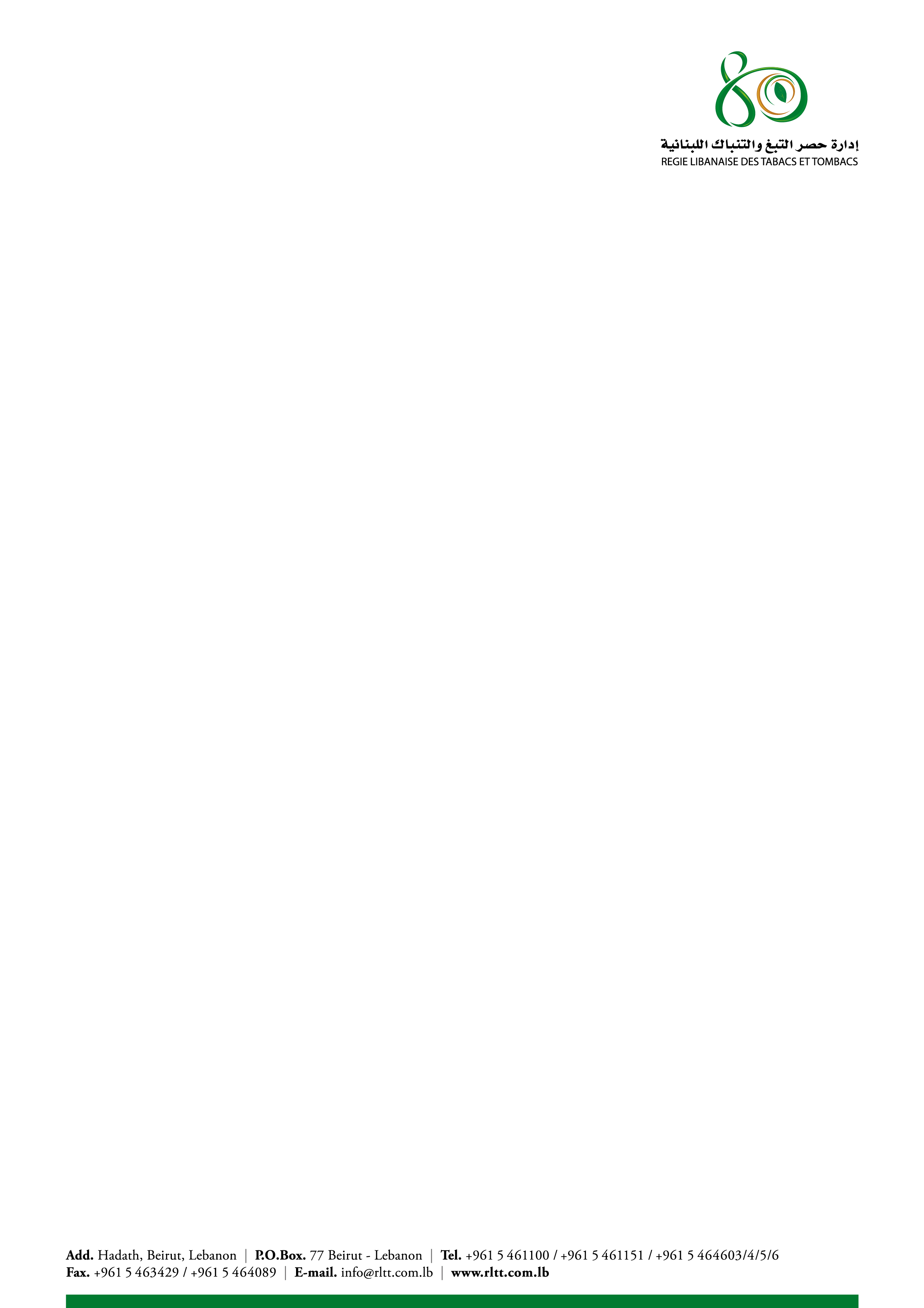 